Уважаемые руководители!МУ «Методический центр» информирует о проведении на территории муниципальных образований выездных встреч и вебинаров специалистами «Службы психолого- педагогической, методической и консультативной помощи родителям (законным представителям) детей, а также гражданам, желающим принять на воспитание в свои семьи детей, оставшихся без попечения родителей» (далее – Служба) с родителями в рамках реализации регионального проекта «Поддержка семей, имеющих детей», национального проекта «Образование».Специалисты Службы проведут бесплатные консультации для родителей по вопросам образования, развития и воспитания детей на территории образовательной организации, дошкольных образовательных учреждений и муниципальных образований. В состав службы входят высококвалифицированные специалисты, прошедшие дополнительное обучение в 2019 году: психолог, логопед, социальный педагог (инклюзивное образование), специалист по профессиональному самоопределению, педагог дополнительного образования, юрист. Работа специалистов направлена на оказание консультативной и информационно- методической помощи родителям, воспитывающих детей с разными образовательными потребностями.Для организации выездов специалистов на территорию, а также по вопросам организации обучающих вебинаров и семинаров для родителей необходимо направить заявку. Просим организовать размещение на стендах и сайтах образовательных организаций информации о Службе.Родители самостоятельно могут обратиться за консультацией в Службу, позвонив по телефону +7(4162) 226 -247, +7(4162) 226-250 или записаться через сайт ГАУ ДПО «АмИРО» http://amur-iro.ru/sluzhbapomoschi .Приложение: на 3л. в 1 экз.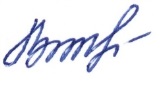 И.о. директора                                                                                                          В.Л. ВандевенАДМИНИСТРАЦИЯМИХАЙЛОВСКОГО РАЙОНААМУРСКОЙ ОБЛАСТИмуниципальноеучреждение«МЕТОДИЧЕСКИЙ ЦЕНТР»676680,с. Поярково,Михайловский район,Амурская область,ул. Амурская, 101.тел.  4-11-42email: metod-poyark@mail.ru__25.03.2020__№ __39___На №________ от___________Руководителям общеобразовательных организаций